Birthdate: 23 May 1987Visa: Employment visaOBJECTIVE: To find a job that could effectively utilize my innate skills and potentials and could provide my maximum opportunities both for personal and career enhancement. A job that can fully measure my sense of worth in dealing multifunction task thru in hair style industry or broad institution towards realizing the company’s central goals and core values. WORKING EXPERIENCE	October 10 2014- until now		 Company:  Reborn spa & salon 		Job Title: Hair stylist, Hair dresser and BeauticianResponsibilty: Responsible for coloring, trimming, cutting, straightening with the chemical  solution;
-  Give advice to the customer about hair care and also solve their inquiries;
-  Make the equipments and salon safe and clean;
-  Also demonstrate and sell hair care products and cosmetics to the customers;
-  Schedule the appointment for the customers;
-  Develop timely new hair styles and techniques;
-  Able to perform professional head massage and facial November 2013 up to October, 2014 Company:Dynamic family salon		Job title : Hair stylist, Hair dresser and BeauticianResponsibilty: Same mention from the top	August 21, 2007  up to January  2011		Company: Arafa salon		Job title: Hair stylist, Hair dresser and BeauticianResponsibility:  Same mention from the topEDUCATIONAL BACKGROUND	Tertiary	 : 		Diploma In hair Dressing					Jawed habib Academy-	1st Hair Cutting And Blow drying Systems -	2nd Hair Chemical ScienceSecondary	 : 		Secondary High School certificate (S.S.C)				Raja Charat simngh Inter College.				utter Pradesh India________________________________________________________________________________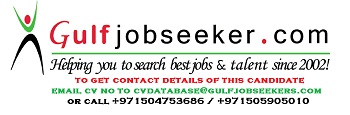 Gulfjobseeker.com CV No: 1461894